The Power of ListeningUnit 8CM206- Interpersonal CommunicationName of StudentDate of Submission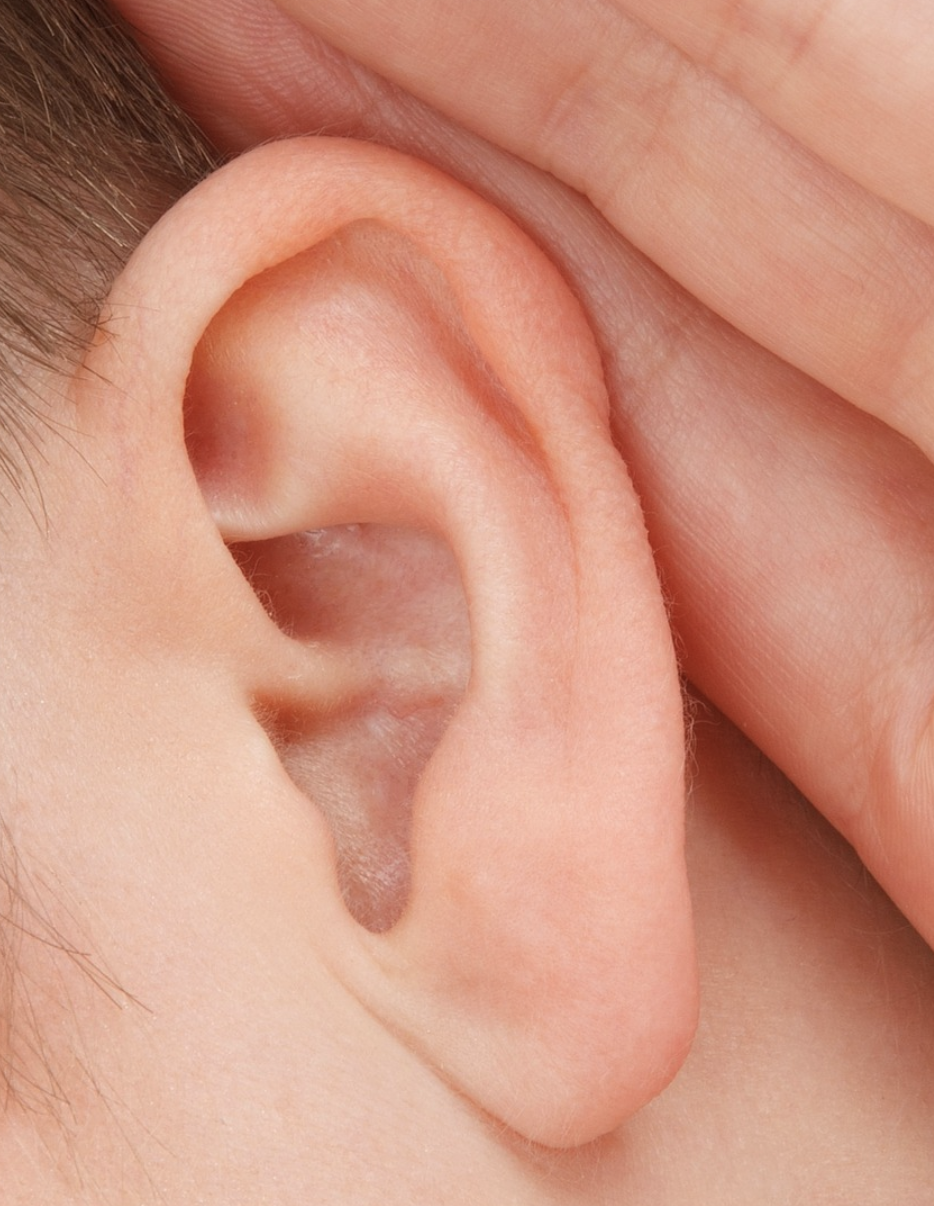 